Monsieur Blaney, Je crains qu'il n'y ait eu de changements significatifs afin de se départir des multiples lois incohérentes sur les armes à feu. Vous croyez peut-être que prolonger la date d’expiration des permis, ou nous donner un délai de grâce est un compromis acceptable. Peut-être vous a-t-on dit que je serai heureux des concessions faites sur les AT qui nécessitent l’obtention d’un permis dans chaque province. Or il n'en est rien.
Je ne veux plus d’ajustements. Je refuse que des décisions concernant la classification des armes à feu soient prises par des comités incompétents. Je crois que c'est un droit naturel pour tout honnête citoyen de posséder des armes à feu et, basé sur cette conviction, j’exige de réels changements face à ces lois inutiles. Sachez que les changements mineurs que vous proposez sont loin de constituer une solution à mes yeux, et ne suffiront pas à vous assurer de mon vote. En vertu de l'article 91 et 92 du Code pénal, c’est encore un crime au Canada de posséder une arme à feu. Cette loi est totalement inacceptable. J’apprécie que votre gouvernement n'ait pas signé le Traité sur le Commerce des Armes de l'ONU. Toutefois je suis préoccupé par le Programme d'action sur les armes légères et de petit calibre, ainsi que par le fait que les réglementations de l’ONU sur le marquage restent en place. Je suis bien conscient que les libéraux et le NPD ne supportent pas mon point de vue, mais je m’attends à ce que vous teniez vos promesses en abrogeant la loi C-68. Est-ce que votre gouvernement soutient ou non les propriétaires d'armes à feu? 
Je vous demande s'il vous plaît d’abroger les anciens projets de loi C-68 et C-17 et autres réglementations connexes, mais également de garder l'ONU hors de nos vies, et de redonner à nos lois sur les armes à feu à un semblant de bon sens. Pour tous les points mentionnés ci-haut, veuillez considérer que l’Association Canadienne pour les Armes à Feu me représente.  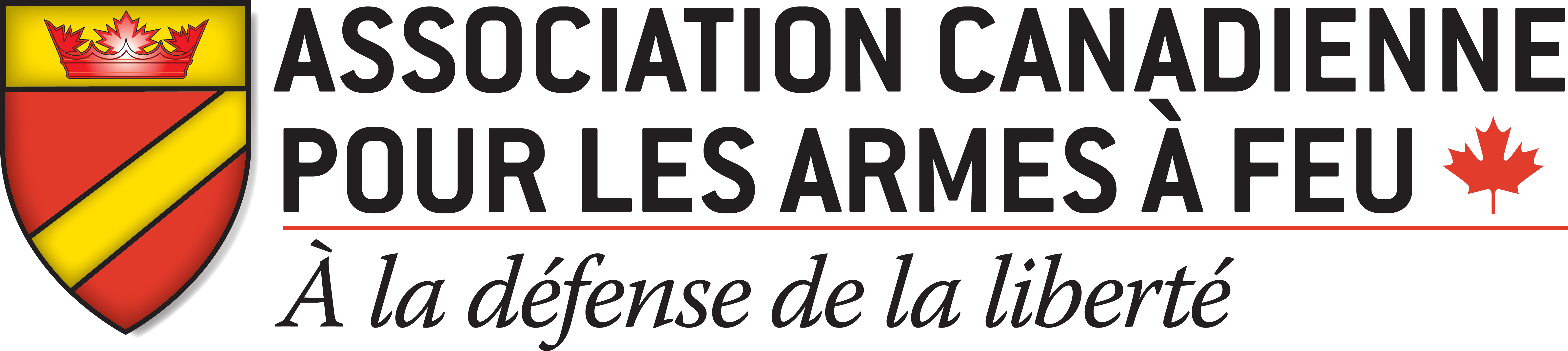 Le tout, respectueusement.__________________________________________________________________________(Signez et inscrivez votre nom en lettres moulées en dessous